ДОЗВІЛ НА ПЕРЕСУВАННЯ ГРОМАДЯН У ВИНЯТКОВИХ ВИПАДКАХCERTIFICATE OF EXCEPTIONAL CITIZEN MOVEMENTЧАСТИНА А
PART AЯ, що підписався нижче (ПІБ):	________________________________________
I, the undersigned (name):
Дата народження:	________________________________________
Date of birth:
Домашня адреса:	________________________________________
Home address:
Час пересування:	________________________________________
Time of movement:
Цим документом заявляю, що моє пересування відбувається з наступних причин:
(Позначити Χ у відповідному полі Частини Б.)
hereby declare that my movement is for the following reason:
(Mark with “X” the appropriate box in Part B)ЧАСТИНА Б
PART BБ1	Відвідування аптеки або відвідування лікаря, якщо це необхідно в внаслідок відповідного спілкування.
Going to a pharmacy or visiting a health professional, if this is necessary following relevant communication.Б2	Відвідування магазину товарів першої необхідності (продовольчих товарів), коли доставка додому неможлива.
Going to a shop (food retailer) for basic necessities, when home delivery is not possible.Б3	Відвідування банку, в разі, коли електронні транзакції не можливі.
Going to a bank when electronic transactions are not possible.Б4	Пересування з метою надання допомоги нужденним людям.
Going to help vulnerable individuals.Б5	Відвідування церемонії (наприклад, похорон, шлюбу, хрещення) відповідно до умов, передбачених законом, або пересування батьків, які перебувають в розлученні, або батьків, які проживають окремо, необхідне для забезпечення спілкування батьків і дітей відповідно до застосовних положень законодавства.
Going to a funeral, wedding, christening under the conditions provided in the relevant law or movement of divorced/separated parents necessary to ensure parental communication.Б6	Короткочасне пересування поруч з моїм будинком з метою індивідуальних спортивних тренувань (виключаються будь-які колективні спортивні заняття) або з метою вигулу домашньої тварини.
Short trip close to home to exercise on an individual basis (group activities are banned) or to walk a pet
Місце			_________________________			Підпис
Place									Signature
Дата			_________________________
Date
Заявник		_________________________
The Declarant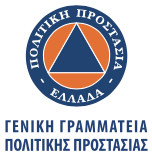 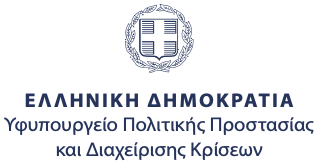 